Monday 11th- Friday 15th  MayEnglish:  Reading: Class novel.  Available online https://www.edcolearning.ie/ username: primaryedcobooks   password: edco2020Scroll down and choose ‘Jasper saves the day. Continue to read 2 pages per day. Make a list of any tricky words you come across and use these as target words to learn for the week. Activities  Word Wizard p. 103Comprehension: Cloze test ‘Miss Dolly ‘ and ‘Invitation’ attached as a word document on school website entitled ‘1st class English activities’Maths:   Number:  Use playing cards or a dice to make up some tens and units sums in your home work maths copy.Download this week’s maths activity pages or write the answers in your copy. They are attached on the school website  Gaeilge:  Bia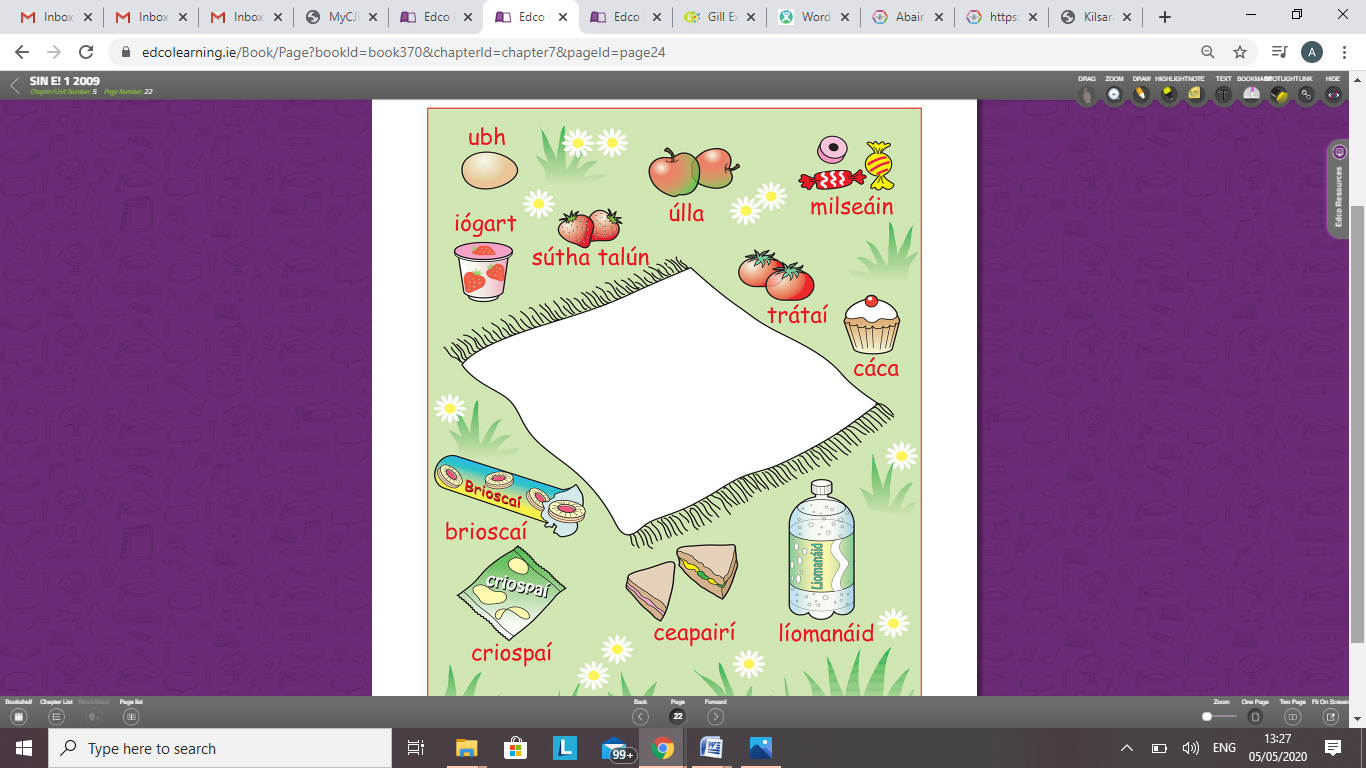 Scéal- (try reading these sentences)Tá picnic sa pháirc. Tá an ghrian ag taitneamh. Is maith le Síofra ceapairí. Is maith le Daidí cáca. Is maith le seán criospaí.Tá bláthanna ag fás (The flowers are growing)Gaeilge activity 1: Sentences:Can you make up some simple sentences from the picture using ‘Is maith liom’ and ‘Ní maith liom’. Draw some pictures to match your sentences.Gaeilge Activity 2: Download from school website or draw the pictures and matching words in your copy or a page.  SESE: Day and Night PowerPoint and activitiesPE / otherDon’t forget to stay active! Check out the Physical Activity section on the school website for some suggestions The above activities are just a guide and please do as much or as little as possible. If you are finding English and Maths difficult, have a look at the S.E.T  section of the website and you will find some easier activities. If you are in any of Mrs. Stanleys groups and you would like to contact her please do so using the following email mrsstanleystabannon@gmail.comMaths answers will be uploaded on Friday.If you have any questions about your work you can email me at ms.carneystabannonschool@gmail.com If you would like to email me one piece of work you enjoyed doing at home please send it to the email address above. Thank you and I hope you are all wellMs. Carney